Medytacja na atak panikiMedystacja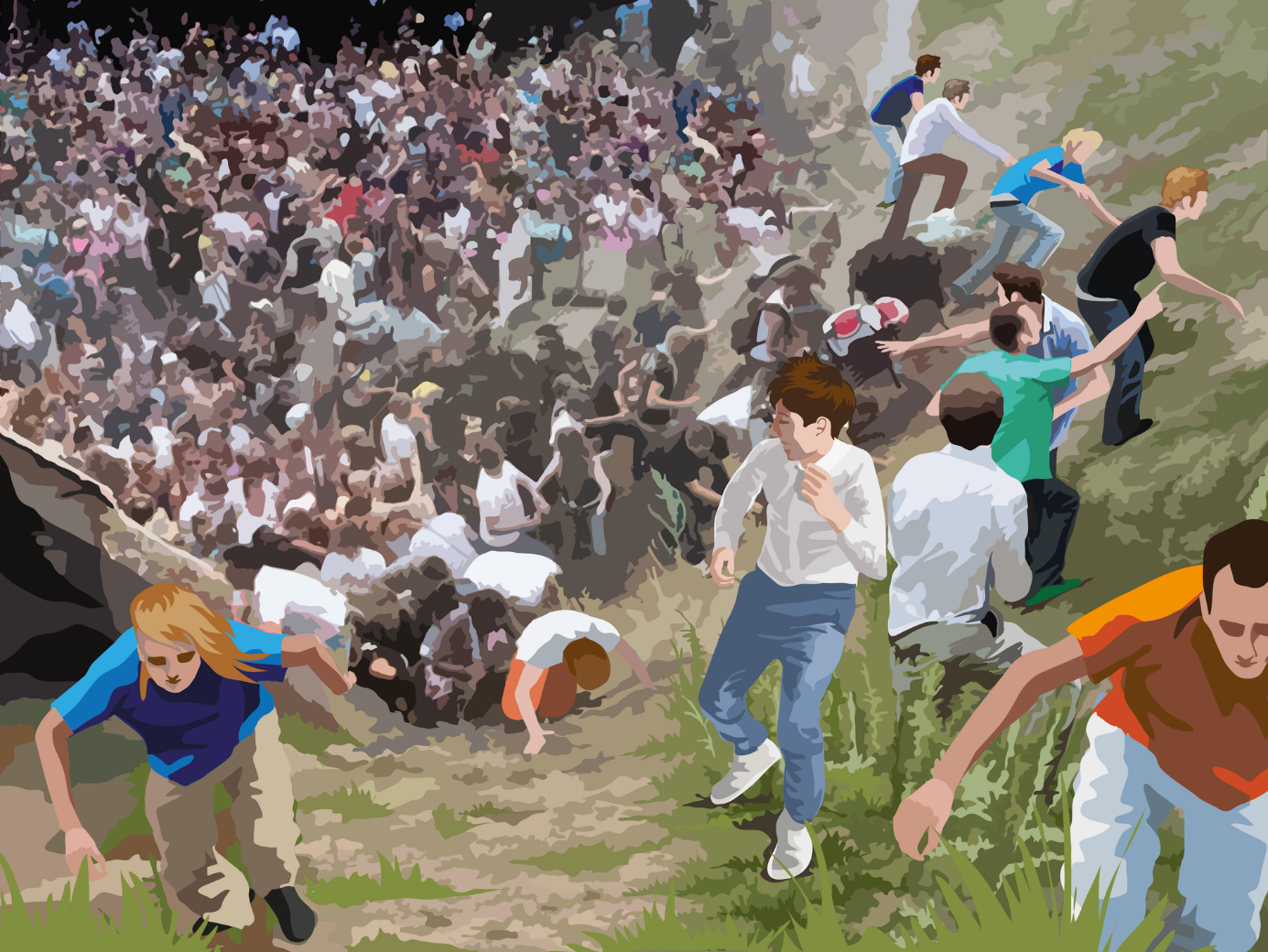 Zapraszam Cię w podróż z nową serią medytacji prowadzonych - „Bez lęku” – która skupia się na tym, jak radzić sobie z lękiem, strachem, atakami paniki.https://youtu.be/6Y9UkxMjIyA